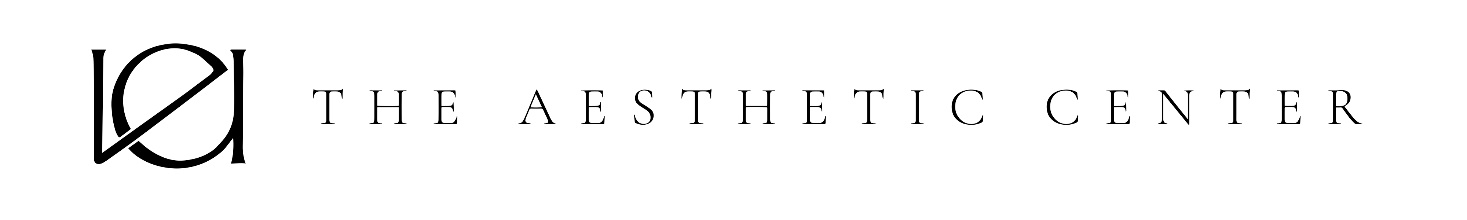 WHAT TO EXPECT AFTER FILLER INJECTIONS Lumps and bumps in the treated area are normal and may last a few weeks while the product settles. You may experience bruising and swelling after your dermal filler treatment.  AFTER CARE INSTRUCTIONSDo not apply make-up for at least 4 hours after treatment.  Tiny injection site holes in the skin are still open and at risk for infection immediately after treatment. Tylenol can be taken to relieve pain.  Alcohol should be avoided for 24 hours after treatment to reduce bruising. Stay cool and avoid heat from hot showers, saunas and washing the face with hot water for 24 hours after treatment. Apply a cold compress gently on and off the treated area 4 x a day for first 24-28 hours.  Never apply direct cubes to the skin.  No Clarasonic use and don’t rub or massage rigorously. Elevate your head when sleeping.  Sleeping on your back with your head elevated on a few extra pillows will reduce swelling.Avoid exercise or strenuous activity for 24 hours after treatment. Fillers are still moldable for about a week or two after injections.  After lip fillers, avoid drinking from straws or smoking cigarettes for at least 24 hours.  No face down massages for 2 weeks after injection.  Be very gentle with any contact to the treated area.Wait at least two weeks before getting additional cosmetic injectables, IPL, microdermabrasion, laser hair removal, laser resurfacing, waxing etc., on the treated areas.WARNING SIGNSPlease call the office immediately at (804-287-2022) if you experienceFever and/or chillsIf the area appears red, hot to the touch, and “angry” lookingSevere pain or increased painDiscolored blotches or blanching in any area of the face (not just the injected areas)Blisters 